$18,000.00LANG-MERKEL620 12TH ST EAST, MOBRIDGEBERG’S LOT B OF LOT 1A OF S2S2SW4NW4 20-124-791972 14’ X 68’ NORTHERN AIRE CENTURIONRECORD #3583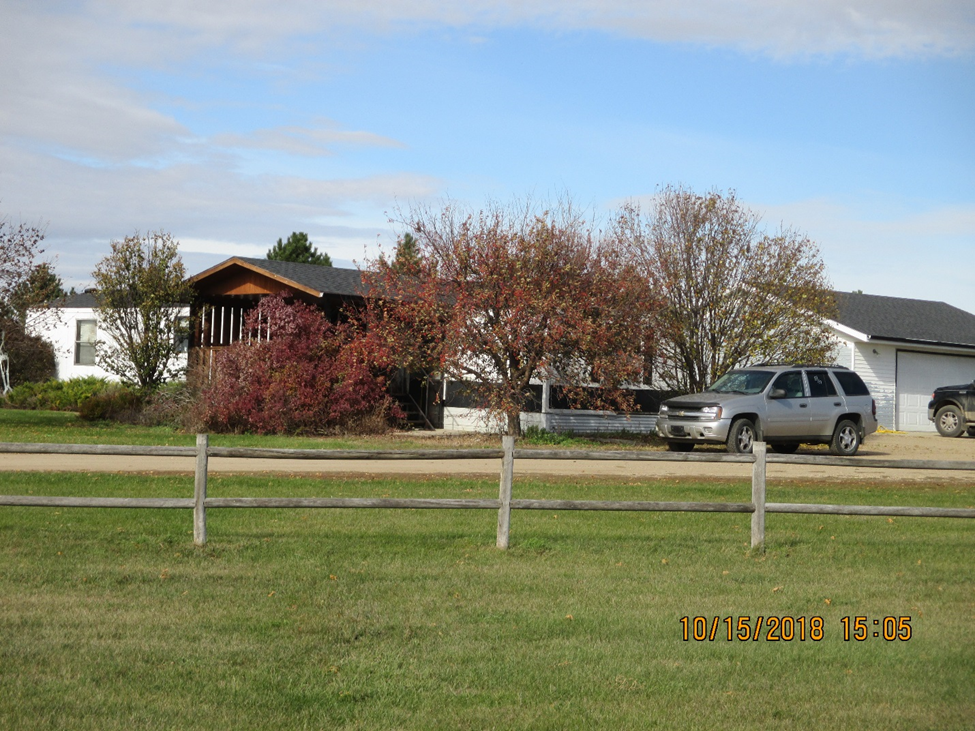 LOT SIZE .29 ACRES                                                              3 BEDROOMS  MANUFACTURED HOME                                                    1 FULL BATH1972 14’X68’ NORTHERN AIRE CENTURION2015; NEW ROOF ON MOBILE HOME                          24’ X 22’ ATTACHED GARAGESOLD ON 7/12/18 FOR $18,000                                    12’ X 16’ WOOD DECKASSESSED IN 2018 AT $16,850SOLD IN 2013 FOR $25,000ASSESSED IN 2012 AT $11,985                                        RECORD #3583